ҠАРАР                                                               РЕШЕНИЕОб уточнении бюджетных ассигнований Администрации сельского поселения Первомайский сельсовет муниципального района Благоварский район Республики Башкортостан по статьям доходов и расходов.     Рассмотрев статьи доходов и расходов бюджета администрации СП Первомайский сельсовет муниципального района Благоварский район Республики Башкортостан, Совет сельского поселения Первомайский сельсовет муниципального района Благоварский район Республики Башкортостан четвертого созыва Решил:     Осуществить уточнение бюджетных средств по статьям доходов и расходов за                     III квартал 2019 года администрации сельского поселения Первомайский сельсовет муниципального района Благоварский район Республики Башкортостан. (Приложение                   № 1).Глава сельского поселения                                                                                                                         Первомайский сельсовет                                                               З.Э.Мозговаяс.Первомайский 15.10.2019№ 70-468Приложение  № 1 к решению Совета сельского поселения Первомайский сельсовет                                                                                                  от 15 октября 2019 г.  № 70-468                         Уточнение бюджетных средств по статьям доходов и расходов:Доходы:БАШКОРТОСТАНРЕСПУБЛИКАhЫдүртөнсө  сакырылышБЛАГОВАР РАЙОНЫМУНИЦИПАЛЬ РАЙОНЫНЫҢ ПЕРВОМАЙСКИЙ АУЫЛ СОВЕТЫ                 АУЫЛ БИЛӘМӘҺЕ  СОВЕТЫ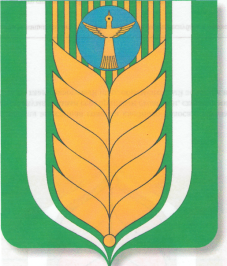 РЕСПУБЛИКАБАШКОРТОСТАНСОВЕТ СЕЛЬСКОГО ПОСЕЛЕНИЯ ПЕРВОМАЙСКИЙ СЕЛЬСОВЕТ                    МУНИЦИПАЛЬНОГО РАЙОНА                 БЛАГОВАРСКИЙ РАЙОНчетвертого  созыва  452742,  Первомайский ауылы, Ленин урамы, 4/1Т: (34747) 3-17-30452742, с. Первомайский, ул. Ленина, 4/1Т: (34747) 3-17-30КБКВсегоВ т.ч по кв.В т.ч по кв.В т.ч по кв.В т.ч по кв.В т.ч по кв.КБКВсегоIlllllIYIYЗемельный налог с организаций'\1060603310\182\0000\110 \+115000+115000+115000Доходы, получаемые в виде арендной платы'\1110502510\863\0000\120 \+80000+80000+80000'Доходы от реализации иного имущества,'\1140205310\863\0000\410 \+50000+50000+50000'Доходы от продажи земельных участков'\1140602510\863\0000\430 \+85000+85000+85000Итого:+330000+330000+330000Расходы:Расходы:Расходы:Расходы:Расходы:Расходы:Расходы:КБКВсегоВ т.ч по кв.В т.ч по кв.В т.ч по кв.В т.ч по кв.В т.ч по кв.КБКВсегоIllIIlIIlIY\0102\791\23\0\00\02030\121\211\ФЗ.131.03.141\\16802\\|013-111210Зарплата глава+115000+115000\0102\791\23\0\00\02030\129\213\ФЗ.131.03.141\\16801\\|013-111210Налоги глава+40000+40000\0104\791\23\0\00\02040\121\211\ФЗ.131.03.141\\16802\\|013-111210Зарплата аппарата+70000+70000\0104\791\23\0\00\02040\129\213\ФЗ.131.03.141\\16801\\|013-111210Налоги аппарата+15816,13+15816,13\0113\791\99\0\00\09020\244\226.10\ФЗ.131.03.126\\16505\\Инфор.сообщение »Благоваские вести»+30760+30760\0104\791\23\0\00\02040\244\226.9\ФЗ.131.03.141\\16801\\|013-111210Предрейсовый медосмотр+13400+13400\0104\791\23\0\00\02040\242\226.7\ФЗ.131.03.141\\16801\\|013-111210Похозяйственный учет+7350+7350\0104\791\23\0\00\02040\244\225.6\ФЗ.131.03.141\\16801\\|013-111210Периодическое обследование дым.и вентил.каналов+2973,87+2973,87\0501\791\99\0\00\03610\244\225.6\ФК.188.04.3\\16604\\|013-111210взносы собственников помещения МКД на капитальный ремонт+34700,00+34700,00